V   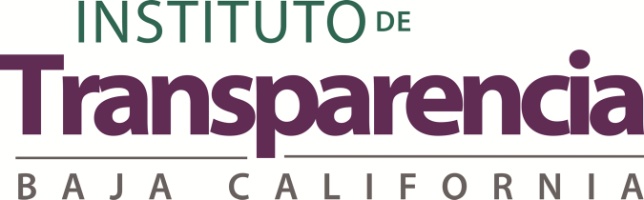 Título: Los trámites, requisitos y formatos que ofrecenActo administrativo: Recurso de revisiónDenunciaSolicitud de acceso a la información públicaSolicitud de derechos ARCO (Acceso, Rectificación, Cancelación y Oposición de Datos Personales)Orientación y capacitación Asesoría vía telefónicaTipo de trámite: SolicitudDenominación del trámite: Recurso de revisión: El Recurso de Revisión procederá en contra en cualquiera de los siguientes supuestos:La clasificación de la informaciónLa declaración de inexistencia de informaciónLa declaración de incompetencia por el sujeto obligadoLa entrega de información incompletaLa entrega de información que no corresponda con lo solicitadoLa falta de respuesta a una solicitud de acceso a la información dentro de los plazos establecidos en la leyLa notificación, entrega o puesta a disposición de información en una modalidad o formato distinto al solicitadoLa entrega o puesta a disposiciones de información en un formato incomprensible y/o no accesible para el solicitanteLos costos o tiempos de entrega de la información La falta de trámite a una solicitud La negativa a permitir la consulta directa de la información La falta, deficiencia o insuficiencia de la fundamentación y/o motivación en la respuesta La orientación a un trámite específicoDenuncia: Cualquier persona podrá ante el Instituto la falta de publicación de las obligaciones de transparencia previstas en el capítulo I de este Título y demás disposiciones aplicables, en sus respectivos ámbitos de competencia. Solicitud de Acceso a la Información Pública: Cualquier persona por sí misma o a través de su representante, podrá presentar una solicitud de acceso a la información ante la Unidad de Transparencia, a través de la Plataforma Nacional, en la oficina y oficinas designadas para ello, vía correo electrónico, correo postal, mensajería, telégrafo, verbalmente o cualquier medio aprobado por el Sistema Nacional. Solicitud de derechos ARCO (Acceso, Rectificación, Cancelación y Oposición de Datos Personales): En todo momento el titular o su representante podrán solicitar al responsable, el acceso rectificación, cancelación u oposición al tratamiento de los datos personales que le conciernen. El ejercicio de cualquiera de los derechos ARCO no es requisito previo, ni impide el ejercicio de otro. Orientación y Capacitación: Asesorar sobre las dudas de acceso a la información y capacitar en temas de transparenciaAsesoría vía telefónica: Asesorar sobre las atribuciones del ITAIPBCTipo de usuario y/o población objetivo: Población en generalRequisitos para llevar a cabo el trámite: Para recurso de revisión: El recurso de revisión podrá interponerse por escrito libre, o a través de los formaos que al efecto proporcione el Instituto, o por medios electrónicos. El recurso deberá contener lo siguiente: El sujeto obligado ante la cual se presentó la solicitud El nombre del solicitante que recurre o de su representante y, en su caso, del tercero interesado, así como la dirección o medio que señale para recibir notificaciones.El número de folio de respuesta de la solicitud de accesoLa fecha en que fue notificada la respuesta al solicitante o tuvo conocimiento del acto reclamado, o de presentación de la solicitud, en caso de falta de respuestaEl acto que se recurreLas razones o motivos de inconformidadLa copia de la respuesta que se impugna y, en su caso, de la notificación correspondiente, salvo en el caso de no respuesta de la solicitud. Para una denuncia: La denuncia por incumplimiento a las obligaciones de transparencia deberá cumplir, al menos, los siguientes requisitos: Nombre del sujeto obligado denunciadoDescripción clara y precisa de incumplimiento denunciado El denunciante podrá adjuntar los medios de prueba que estime necesarios para respaldar el incumplimiento denunciadoEn su caso de que la denuncia se presente por escrito, el denunciante deberá señalar el domicilio en la jurisdicción que corresponda o la dirección de correo electrónico para recibir notificaciones. En caso de que la denuncia se presente por medios electrónicos, se entenderá que se acepta que las notificaciones se efectúen por el mismo medio. En caso de que no se señale domicilio o dirección de correos electrónicos o se señale un domicilio fuera de la jurisdicción respectiva, las notificaciones, aún las de carácter personal, se practicarán a través de los estrados físicos del Instituto. El nombre del denunciante y, opcionalmente, su perfil, únicamente para propósitos estadísticos. Esta información será proporcionada por el denunciante de manera voluntaria. En ningún caso el dato sobre el nombre y el perfil podrán ser un requisito para la procedencia y trámte de la denuncia. Para Solicitud de Acceso a la Información PúblicaPara presentar una solicitud no se podrán exigir mayores requisitos que los siguientes:Nombre o, en su caso, los datos generales de su representanteDomicilio o medio para recibir notificaciones La descripción de la información solicitadaCualquier otro dato que facilite su búsqueda y eventual localización La modalidad en la que prefiere se otorgue el acceso a la información, la cual podrá ser verbal, siempre y cuando sea para fines de orientación, mediante consulta directa, mediante la expedición de copias simples o certificadas o la reproducción en cualquier otro medio, incluidos electrónicos. Para una solicitud de derechos ARCO (Acceso, Rectificación, Cancelación y Oposición de Datos Personales): En la solicitud para el ejercicio de los derechos ARCO no podrán interponerse mayores requisitos que los siguientes: El nombre del titular y su domicilio o cualquier otro medio para recibir notificaciones Los documentos que acrediten la identidad del titular y, en su caso, la personalidad e identidad de su representanteDe ser posible, el área responsable que trata los datos personales y ante el cual se presenta la solicitudLa descripción clara y precisa de los datos personales respecto de los que se busca ejercer alguno de los derechos ARCO, salvo que se trate del derecho de accesoLa descripción del derecho ARCO que se pretende ejercer, o bien, lo que solicita el titular Cualquier otro elemento o documento que facilité la localización de los datos personales, en su casoPara orientación y capacitación: No se requiere algún requisitoPara una asesoría telefónicaNo requiere algún requisitoDocumentos requeridos: Formato recurso de revisión:http://www.itaipbc.org.mx/files/FORMATO%20RECURSO%20DE%20REVISI%C3%93N.pdfFormato Denuncia:http://www.itaipbc.org.mx/index2.php/inicio/denuncia_publica Formato solicitud de acceso a la información pública:http://www.itaipbc.org.mx/files/FORMATO%20SOLICITUD%20DE%20INFORMACI%C3%93N%20ITAIPBC.pdfSolicitud de acceso ARCO (Acceso, Rectificación, Cancelación y Oposición de Datos personales): http://www.itaipbc.org.mx/files/FORMATO%20SOLICITUD%20DERECHOS%20ARCO.pdfFormato de orientación y capacitación : No aplicaFormato asesoría telefónica: No aplicaDenominación del área: Recurso de revisión: Coordinación de Asuntos Jurídicos Denuncia: Coordinación de Asuntos Jurídicos Solicitud de acceso a la información pública: Unidad de TransparenciaSolicitud de derechos ARCO (Acceso, Rectificación, Cancelación y Oposición): Unidad de Transparencia Orientación y capacitación: Coordinación de Capacitación y DifusiónAsesoría telefónica: Todas las áreas responsables del ITAIPBC Correo Electrónico: Recursos de revisión: juridico@itaipbc.org.mxDenuncias: juridico@itaipbc.org.mx Solicitud de acceso a la información pública: transparencia@itaipbc.org.mxSolicitud de acceso de derechos ARCO (Acceso, Rectificación, Cancelación y Oposición) : transparencia@itaipbc.org.mxOrientación y capacitación: dianacastro@itaipbc.org.mxÁrea responsable de la Información: Recursos de Revisión: Coordinación de Asuntos JurídicosDenuncias: Coordinación de Asuntos JurídicosSolicitud de acceso a la información pública: Unidad de TransparenciaSolicitud de acceso de derechos ARCO (Acceso, Rectificación, Cancelación y Oposición): Unidad de TransparenciaOrientación y Capacitación: Coordinación de Capacitación y DifusiónAsesoría vía telefónica: Todas las áreas del ITAIPBCCosto: Tramite gratuitoHorario de atención: 8:00 a 17:00 horasTeléfono: (686) 5586220Domicilio: Calle H #1598 Colonia IndustrialNombre del municipio o delegación: MexicaliEntidad federativa: Baja CaliforniaClave del municipio: 002 Clave entidad federativa: 02Código Postal: 21010Fecha de validación: 29/11/2017Fecha de actualización: 29/11/2017Año: 2017